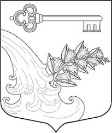 АДМИНИСТРАЦИЯ УЛЬЯНОВСКОГО ГОРОДСКОГО ПОСЕЛЕНИЯ ТОСНЕНСКОГО РАЙОНА ЛЕНИНГРАДСКОЙ ОБЛАСТИПОСТАНОВЛЕНИЕ В соответствии со ст.14 Федерального закона от 06.10.2003 N 131-ФЗ "Об общих принципах организации местного самоуправления в Российской Федерации", ст. 8 Федерального закона от 24.06.1998 N 89-ФЗ "Об отходах производства и потребления", Федеральным законом от 10.01.2002 N 7-ФЗ "Об охране окружающей среды", Постановлением Правительства Российской Федерации  от 31.08.2018 №1039 «Об утверждении правил обустройства мест (площадок) накопления твердых коммунальных отходов и ведения их реестра», руководствуясь Уставом Ульяновского городского поселения Тосненского района Ленинградской области ПОСТАНОВЛЯЕТ:1.Утвердить реестр мест (площадок) накопления твердых коммунальных отходов, расположенных на территории Ульяновского городского поселения Тосненского района Ленинградской области, согласно Приложению 1 к настоящему постановлению. 2.Утвердить схему размещения мест (площадок) для накопления твердых коммунальных отходов на территории Ульяновского городского поселения Тосненского района Ленинградской области, согласно Приложению 2 к настоящему постановлению.3.Опубликовать настоящее постановление в газете «Тосненский Вестник» и разместить на официальном сайте администрации www.admsablino.ru.4.Постановление вступает в силу со дня его официального опубликования.5.Контроль за исполнением настоящего постановления оставляю за собой.Глава администрации                                                              К.И.  Камалетдинов 01.02.2019№ 38Об утверждении реестра мест (площадок) накопления твердых коммунальных отходов и схемы размещения мест (площадок) для накопления твердых коммунальных отходов   на территории Ульяновского городского поселения Тосненского района Ленинградской области 